OBRAZAC za evidenciju prisustva predavanjima, studijske 2021/2022. zimski   semestarPRIRODNO-MATEMATIČKI FAKULTETSTUDIJSKI PROGRAM: BIOLOGIJA, STUDIJE:   OSNOVNEPREDMET: MOLEKULARNA BIOLOGIJA, Broj ECTS kredita 8.00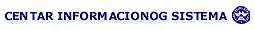 Redni brojEvidencioni brojPrezime i ime studentaVidVidIIIPRISUSTVO NASTAVI PO TERMINIMA PREDAVANJA / VJEŽBIIII	IV	V	VI	VII	VIII	IX	X	XI	XII	XIIIPRISUSTVO NASTAVI PO TERMINIMA PREDAVANJA / VJEŽBIIII	IV	V	VI	VII	VIII	IX	X	XI	XII	XIIIPRISUSTVO NASTAVI PO TERMINIMA PREDAVANJA / VJEŽBIIII	IV	V	VI	VII	VIII	IX	X	XI	XII	XIIIPRISUSTVO NASTAVI PO TERMINIMA PREDAVANJA / VJEŽBIIII	IV	V	VI	VII	VIII	IX	X	XI	XII	XIIIPRISUSTVO NASTAVI PO TERMINIMA PREDAVANJA / VJEŽBIIII	IV	V	VI	VII	VIII	IX	X	XI	XII	XIIIPRISUSTVO NASTAVI PO TERMINIMA PREDAVANJA / VJEŽBIIII	IV	V	VI	VII	VIII	IX	X	XI	XII	XIIIPRISUSTVO NASTAVI PO TERMINIMA PREDAVANJA / VJEŽBIIII	IV	V	VI	VII	VIII	IX	X	XI	XII	XIIIPRISUSTVO NASTAVI PO TERMINIMA PREDAVANJA / VJEŽBIIII	IV	V	VI	VII	VIII	IX	X	XI	XII	XIIIPRISUSTVO NASTAVI PO TERMINIMA PREDAVANJA / VJEŽBIIII	IV	V	VI	VII	VIII	IX	X	XI	XII	XIIIPRISUSTVO NASTAVI PO TERMINIMA PREDAVANJA / VJEŽBIIII	IV	V	VI	VII	VIII	IX	X	XI	XII	XIIIPRISUSTVO NASTAVI PO TERMINIMA PREDAVANJA / VJEŽBIIII	IV	V	VI	VII	VIII	IX	X	XI	XII	XIIIXIVXVNapomena17 / 19Bošković LazarS++++++++++++225 / 18Božović MilicaS++++++++++++38 / 18Čvorović JelenaS+-427 / 17Danilović IrenaS*+-52 / 19Dejanović BiljanaB+++++++++++622 / 19Dević DijanaB++++++++++++723 / 19Đurović TeodoraB++++++++++++82 / 18Husović ElzanaS++++++-946 / 18Iković MarijaS++++++++++++1044 / 17Ivanović KristinaS*++++++++++++117 / 18Jasavić BelisaS++++++++++++1211 / 17Joković SašaS+-133 / 19Kneževič SandraB++++++++++++141 / 19Kračković ZoranaB++++++++++++1513 / 18Laković JelenaS++++++++++165 / 19Radusinović JovanaB++++++++++++1734 / 17Redžepagić SamraS++++++++++++1816 / 18Spahić MirnesaS++++++++++++1918 / 19Tatar EnaS+-207 / 17Uskoković MilenaS*++++++++++++2113 / 19Velašević LukaB++++++++++++2220 / 19Vukčević MarijanaB++++++++++++